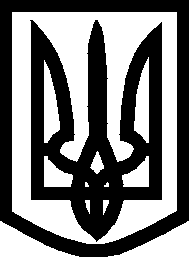 УКРАЇНА ВИКОНАВЧИЙ КОМІТЕТМЕЛІТОПОЛЬСЬКОЇ  МІСЬКОЇ  РАДИЗапорізької областіР О З П О Р Я Д Ж Е Н Н Яміського голови19.04.2019                                                                             			№ 194-рПро проведення Дня Європиу місті МелітополіКеруючись Законом України «Про місцеве самоврядування в Україні», на виконання Указу Президента України від 19 квітня 2003 року №339/2003 «Про День Європи», з метою інформування громадськості з питань європейської інтеграції, залучення мешканців міста до активної творчої діяльності, виховання патріотизму, шанобливого ставлення до історії, культури, традицій інших країн, популяризації європейської та української культурної спадщиниЗОБОВ’ЯЗУЮ:1. Затвердити план проведення Дня Європи у місті Мелітополі згідно з додатком.2. Начальника відділу культури Мелітопольської міської ради Семікіна М. забезпечити організацію та загальну координацію заходів до Дня Європи.3. Керівників структурних підрозділів Мелітопольської міської ради Запорізької області та її виконавчого комітету забезпечити належний рівень їх проведення.4. Начальника інформаційного відділу департаменту протокольної служби міського голови виконавчого комітету Мелітопольської міської ради Запорізької області Джунковську Р. забезпечити висвітлення плану заходів фестивалю на офіційному сайті виконавчого комітету Мелітопольської міської ради Запорізької області та через засоби масової інформації.5. Директора КП «Парк культури і відпочинку ім. Горького» Мелітопольської міської ради Запорізької області Обрезанова О. забезпечити підключення електроживлення, прибирання Парку культури і відпочинку ім. Горького до та після проведення заходів.6. Контроль за виконанням цього розпорядження покласти на заступника міського голови з питань діяльності виконавчих органів ради Бойко С.Мелітопольський міський голова 						С. МІНЬКОДодаток до розпорядження міського головивід 19.04.2019  № 194-рПланпроведення Дня Европи у місті МелітополіНачальник відділу культури 						М. СЕМІКІН№п/пНазва заходуДата, час проведенняМісце  проведення заходуВідповідальний структурний підрозділ Відповідальна особа  1.Забезпечити проведення інформаційно-просвітницьких тематичних заходів, вікторин, виховних годин, присвячених Дню Європи, тематичного уроку «Україна – європейська держава» травень 2019Загальноосвітні навчальні закладиУправління освіти Щербак І.2.Забезпечити проведення тематичних заходів, інформаційних експозицій травень 2019Заклади культури містаВідділ культуриСемікін М.3.ХIІ-й традиційний відкритий турнір з боксу, присвячений пам’яті тренерів В. Хатіна та Г. Ушакова16.05.2019-18.05.2019ДЮСШ №1Управління молоді та спортуЖорняк А.4.Забезпечити проведення інформаційно-розважальної програми «Європейське містечко» 17.05.201915.30 -18.00Парк культури та відпочинкуім. ГорькогоУправління освітиЩербак І.5.Всеукраїнський фестиваль духової та естрадної музики «Таврійські Сурми»17.05.2019-18.05.2019Палац культури ім. Т.Г. Шевченка,Стадіон «Спартак» ім. О.ОлексенкоВідділ культуриСемікін М.6.Турнір з шахів «Молоді надії-2019» 18.05.2019ДЮСШ №1Управління молоді та спортуЖорняк А.